Name_______________________________________Unit 2 Homework Packet Lessons 1 through 2Fill in the blanks with the word that best completes the statement. Use the following word bank. Words may not be used more than once:The _____________________ condition at any given time or place is called ____________________._______________________ refers to the long term ______________ of weather for a specific location usually taken over a 20-30 year time period.Solar radiation takes the form of ______________________ waves and _________________waves.The amount a surface reflects incoming solar radiation is described as _____________________.Long wave radiation, or ___________________ waves, is what is emitted by earth. _________________________ and ____________________ are examples of greenhouse gases.If you experience an abnormally hot day in your city, can you claim that the climate is changing? Justify your answer.The following graph shows the daily mean maximum temperatures and extremes (red and blue lines) for Eugene, Oregon from 1961-1990. State whether the smooth black line shows weather, climate or both. Justify your answer.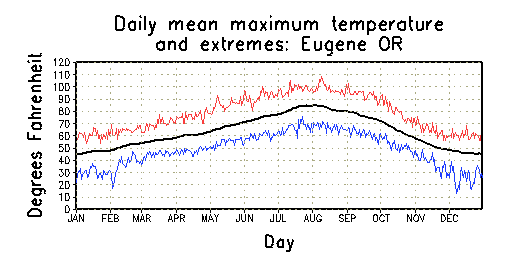 Describe what happens to incoming solar radiation. (Should list 3 things)Describe what happens to outgoing longwave radiation. (Should list 3 things)What would happen to Earth’s climate if there were no greenhouse gases present in the atmosphere?Lessons 3 through 5Fill in the blanks with the word that best completes the statement. Use the following word bank. Words may not be used more than once:One way to observe whether climate is changing is to look at the Earth’s temperature over a long period of time.  The deviation of Earth’s temperature from a normal condition is called a (n) ________________________ (#12).  There are several causes of the observed change in temperature on Earth.  When humans burn _______________________ (#13) such as coal, natural gas and _____________ (#14), they release more ________________________ (#15) into the atmosphere. This causes more ________________________ (#16) radiation emitted from the Earth to be absorbed by the atmosphere.  Climate change that is caused by human sources is called __________________ (#17) climate change.	Natural causes of climate change include solar variability.   For example, when the sun has an increased amount of sunspots, there is ____________________ (#18) solar radiation that reaches Earth.  The Earth’s position relative to the sun can also affect climate.  The _____________________ (#19) describes how Earth’s orbit around the sun, precession and ___________ (#20) vary regularly. 	Lastly, __________________ (#21) may affect the global temperature by releasing dust and gaseous materials in the upper atmosphere preventing some solar radiation from reaching Earth.22. 	a) Give an example of the human activity that contributes THE MOST to global climate change.b) Give an example of the human activity that contributes SECOND MOST to global climate change.23. In terms of its contribution to global climate change, rank the following human sources from greatest to least.  So, in other words, the largest contributor will be listed first and the one that contributes the least should be listed last.Methane, Fluorinated gases, Carbon dioxide, Nitrous Oxide24. Which is more important to global climate change: human sources or natural sources? Justify your answer.Lessons 6 through 7Fill in the blanks with the word that best completes the statement. Use the following word bank. Words may not be used more than once:25. The key indicator of climate change is global __________________, which impacts oceans, the weather and the long term climate.26. Rising __________________ provide more energy to hurricanes making them stronger and more ____________________.27. The high _______________ of ice caps prevents solar radiation from being absorbed by Earth.28. Rising ___________________ threaten to flood coastal cities and is primarily caused by melting _________________________.29. __________________ results in more moisture put into the atmosphere. This can increase precipitation in some areas, while other areas may experience __________________.30. Reducing climate change is important because it affects human health, water supplies, and _______________________.31. _________________________ are occurring more and more frequently due to climate change.  This can lead to more greenhouse gas emissions as the use of air conditioning will also increase as a result.32. Explain how melting ice caps are a positive feedback mechanism for global climate change.33. Describe how scientists use ice cores to extract information about the historical climate.34. Johnny is interested in observing whether climate change is affecting his hometown. He decides to collect temperature data in his backyard on a daily basis. After recording data for a month, he compares his data with the data from several local weather stations. He notices his temperature data is consistently different than theirs by about 20 degrees Fahrenheit. Should Johnny continue collecting data? Justify your answer.Lessons 8 through 10Fill in the blanks with the word that best completes the statement. Use the following word bank. Words may not be used more than once.The job of the Intergovernmental Panel on Climate Change (IPCC) is to _____________________________ (#35) the latest climate science in order to provide information on the current state of climate change to the public.  Their latest report shows that _________________ (#36) influences are most certainly the cause of climate change.  To reduce the emission of greenhouse gases, the IPPC suggests __________________ (#37) strategies such as using a variety of _______________ (#38) energy sources that do not emit greenhouse gases. Technologies such as ___________ (#39) power which uses the generation of steam on hot rocks below Earth’s surface to make electricity help shift our dependence away from_____________________ (#40).  Other technologies such as __________________ (#41) vehicles, which use a combination of a battery and gasoline emit _________________ (#42) greenhouse gases into the atmosphere than conventional vehicles.  Some impacts of climate change, however, are _________________ (#43). In this case, human and animal ________________ (#44) is needed to reduce our vulnerability to the changing climate. 45. Describe an adaptation strategy for rising sea levels.46. Describe a mitigation strategy for rising sea levels. Your answer should be different from that in #45.47. Explain why, even when implementing adaptation strategies, humans and animals can still be vulnerable to climate change. Provide an example.infrared     visible    carbon-dioxide    average      climate      UV     shortwave     methane     atmospheric     clouds     oxygen     albedo     oceanic     weather     hydrogenless       oil      Milankovitch-cycle      observation      more      anomaly      wobble       tilt   greenhouse-gases      volcanoes       long-wave       transportation       fossil-fuels    anthropogenic       fluorinated-gases       shortwave         floods     glaciers      sea-levels     wet     drought     temperature      solar-radiation    frequent     sea-surface-temperatures     evaporation     heat-waves     transportation    agriculture      dry     albedo     wild-fires     snow less     agricultural    fossil-fuels     create     irreversible    assess     provide     clean     solar    develop    human     adaptation     natural     geothermal     mitigation     hybrid     non-renewable     wind    more